Publicado en Madrid el 07/03/2024 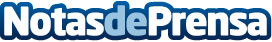 Fujitsu inaugura su nueva oficina en Santiago de Compostela para impulsar la computación cuántica y otras capacidades tecnológicas avanzadas en GaliciaFujitsu anuncia la apertura de su nueva oficina en Santiago de Compostela, Galicia, que tuvo lugar el 1 de febrero de 2024. La oficina está ubicada en la Cámara de Comercio de Santiago de Compostela y desempeñará un papel fundamental en la expansión de las capacidades tecnológicas avanzadas de Fujitsu en la región y en particular la computación cuánticaDatos de contacto:María GuijarroGPS Imagen y Comunicación, S.L.622836702Nota de prensa publicada en: https://www.notasdeprensa.es/fujitsu-inaugura-su-nueva-oficina-en-santiago Categorias: Nacional Inteligencia Artificial y Robótica Madrid Galicia Software Oficinas Innovación Tecnológica Actualidad Empresarial http://www.notasdeprensa.es